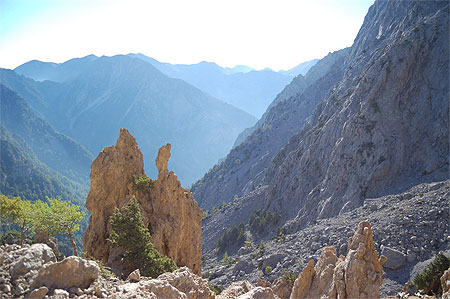 *LES GORGES DE SAMARIA*Le nom des gorges vient de l'église byzantineOssia Maria qui signifie Sainte Marie,  les ruinesDu vieux village de Samaria offre un décor de pierresAccrochées au sol, le tableau est mystérieux, superbe.Avant d'atteindre l'entrée, les restes du Fort OttomanSe dressent sur la montagne blanche en surplombantLa zone d'accueil et les escaliers de bois qui descendentHuit cent mètres de dénivelé, le long des fabuleuses pentes.Au passage nous rencontrons une petite chapelle romantiquePuis la vue s'illumine de roches grises et or, c'est magique.A nos pieds on dirait presque de la craie au soleil,Avec un peu de verdure, le spectacle est sans pareil.Nous avançons dans la forêt parmi la roche morcelée,D'une clairière nous apercevons la montagne bleutée.Le paysage est féerique parmi les sapins verts échevelés.Entre le bleu, le vert, le blanc  et l'or, quelle beauté !Des chèvres jouent gaiement parmi la roche opale,Nous escaladons des sentiers escarpés vers le final.Marie Laborde.